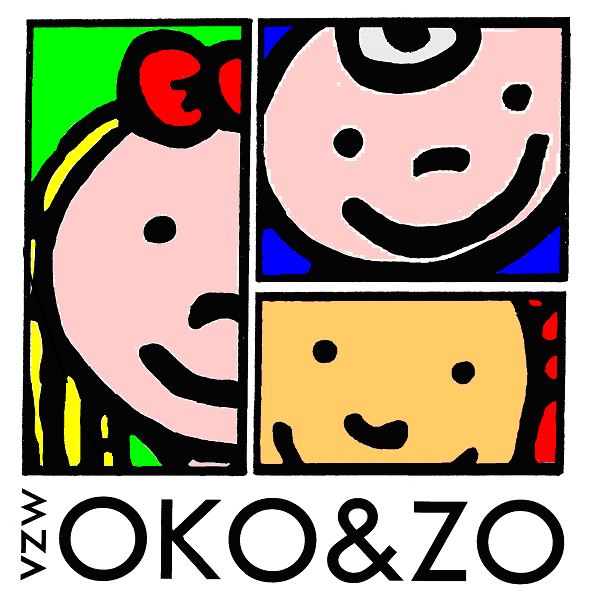 AANVRAAGFORMULIER KROKUSVAKANTIE  2022Ondergetekende………………………………………………(vader/moeder) vraagt opvang aan voor ……………………………………… geboortedatum………………..………………………………………….……… geboortedatum……………….. …………………………………………….…… geboortedatum………………..voor de volgende dagen:maandag 28 februari 2022  van …… …….tot……….…uurdinsdag 1 maart 2022  van …… …….tot……….…uurwoensdag  2 maart 2022  van …… …….tot……….…uur donderdag  3 maart 2022  van ….…….tot………..…uur vrijdag 4 maart 2022  van ….…….tot………..…uur       KOEK EN DRANK VAN OKO&ZO (aanvinken indien ja)e-mail adres in drukletters: …………………………..